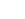 课题3.2依法行使权利3.2依法行使权利3.2依法行使权利3.2依法行使权利教学目标情感态度和价值观目标明确权利边界，树立法治观念。增强权利意识，积极维护自己的权利。明确权利边界，树立法治观念。增强权利意识，积极维护自己的权利。明确权利边界，树立法治观念。增强权利意识，积极维护自己的权利。教学目标能力目标正确对待权益纠纷，学会依照法定程序维护自身权益。正确对待权益纠纷，学会依照法定程序维护自身权益。正确对待权益纠纷，学会依照法定程序维护自身权益。教学目标知识目标知道行使权利的界限，懂得行使权利守界限。了解维护权利的方式，知道行使权利守程序。知道行使权利的界限，懂得行使权利守界限。了解维护权利的方式，知道行使权利守程序。知道行使权利的界限，懂得行使权利守界限。了解维护权利的方式，知道行使权利守程序。重点依法行使权利依法行使权利依法行使权利依法行使权利难点公民行使权利时不得损害国家、社会、集体利益及其他公民合法的自由和权利。公民行使权利时不得损害国家、社会、集体利益及其他公民合法的自由和权利。公民行使权利时不得损害国家、社会、集体利益及其他公民合法的自由和权利。公民行使权利时不得损害国家、社会、集体利益及其他公民合法的自由和权利。学法自主学习、合作学习、探究学习自主学习、合作学习、探究学习教法情境教学法、讲授法、案例教学法教学过程教学过程导入新课通过日常生活中取快递被收取取件费这一侵权行为引导学生思考我们应该如何正确行使自己的权利？讲授新课（一）行使权利有界限活动一：小组讨论案例回顾：王女士在某商店买了一台笔记本电脑，用了两天后电脑出现问题，于是她找到商店负责人，负责人承诺帮她修复这一问题，但是几天后电脑再次出现同样的问题，给王女士带来了较大损失，经查确实是产品问题，王女士再次找到该店，要求退货。可商家只承诺保修，王女士多次与店家协商无果,一气之下找了一群人对该店动手打砸......思考：1.在本例中，商家与该顾客分别在行使自己什么权利？2.商家与该顾客的行为可能会产生什么样的影响？教师点拨：任何权利都是有范围的，行使权利不得超越界限，不得滥用权力；行使权利不得损害国家、社会、集体利益以及其他公民的合法的自由和权利。   （二）维护权利守界限活动二：自主探究以案启思：王女士要求退货，多次与商家交涉无果，一气之下找了一群人对该店进行打砸，造成该店巨大损失，王女士最终因故意毁坏财物罪被判有期徒刑一年。学生独立阅读教材P44-P47有关“维护权利守程序”的相关内容。思考：王女士的行为告诉我们应当如何行使自己的权利？教师点拨：行使权利应依照法定程序，按规定的活动方式、步骤和过程进行。公民权利受到损害，可以通过协商、调解、仲裁和诉讼等方式维护权利。活动三：角色扮演如果你是案例中顾客，商家拒绝你的退货要求以及拒绝赔偿损失，你将采取何种方法解决纠纷？要求：1.全班共分为四个学习小组，每个学习小组给出一种解决办法，并且以情景表演的方式演绎出来。2.结合教材P44-47的内容以及生活经验，商定解决纠纷的措施，商定及彩排时间4分钟。3.讨论结束后，每组表演时间约3分钟。小结：1.协商协商方式：当事人在自愿、互谅的基础上,依据法律,通过直接对话,摆事实、讲道理,分清责任,达成协议,使纠纷得以解决。重要性：协商是一种快速、简便的争议解决方式。协商适用条件：一些常见的消费、劳动争议和交通事故纠纷等,可以通过协商解决。2.调解调解方法：调解人以国家法律法规和政策以及社会公德为依据,对纠纷双方进行疏导劝说,促使他们相互谅解,进行协商,自愿达成协议,解决纠纷。调解方式：人民调解、行政调解和司法调解。3.诉讼公民可以通过诉讼向人民法院起诉,依法维护自身权益。类型：民事诉讼（人身关系或财产关系的争议）刑事诉讼（侵犯自己人身、财产权利）行政诉讼（行政机关的违法或明显不当的行政行为侵犯了自己的权利）意义：诉讼是最权威、最正规的途径，是维权的最后屏障。4.仲裁适用情况：公民与其他个人或组织之间发生合同纠纷和其他财产权益争议时,可以申请仲裁。具体操作：当事人根据他们之间订立的仲裁协议,自愿将其争议提交仲裁,并受仲裁裁判约束5.其他途径：拨打市民热线、信访等课堂小结本节课主要探讨如何正确行使自己的权利，通过案例剖析让学生明白权利有界，每个公民在行使权利时不得超越界限，知道维护权利守程序，遵守正当程序，有利于公民实际享受权利，有效避免和化解纠纷。每个公民都应当树立按照法定程序办事的意识，通过正确的途径和方式维护自身权益。能力提升板书